Про затвердження опису Почесної відзнаки Дніпропетровської обласної ради – нагрудного знака „Оборона. Єдність. Перемога.” та посвідчення до неї          Відповідно до Закону України „Про місцеве самоврядування в Україні”, рішення  обласної  ради  від 13 травня 2022 року  № 189-11/VIII „Про заснування Почесної відзнаки Дніпропетровської обласної ради – нагрудного знака „Оборона. Єдність. Перемога.”,  з метою узгодження процесу виготовлення Почесної відзнаки Дніпропетровської обласної ради – нагрудного знака „Оборона. Єдність. Перемога.” та посвідчення до неї:1. Затвердити опис Почесної відзнаки Дніпропетровської обласної ради – нагрудного знака „Оборона. Єдність. Перемога.” (додаток 1).2. Затвердити опис посвідчення до Почесної відзнаки Дніпропетровської обласної ради – нагрудного знака „Оборона. Єдність. Перемога.” (додаток 2).3. Контроль за виконанням розпорядження залишаю за собою.Голова обласної ради							М. ЛУКАШУК                                                                                    Додаток 1                                                                                    до розпорядження                                                                                    голови обласної ради ОПИС Почесної відзнаки Дніпропетровської обласної ради – нагрудного знака „Оборона. Єдність. Перемога.”Почесна відзнака Дніпропетровської обласної ради – нагрудний знак „Оборона. Єдність. Перемога.” (далі – нагрудний знак) виготовляється з латуні неродованої методом штампування і покривається шаром гальванічного нікелю,  має форму рівностороннього хреста з розширеними сторонами, краї яких вигнуті назовні. Уздовж сторін хреста – лінії, покриті синьо-жовтою емаллю. Навколо хреста – вінок з дубового листя срібного кольору без емалі.  На лицьовому боці нагрудного знака – накладка у вигляді круглого металевого медальйона срібного кольору із зернистою поверхнею,  у  центрі якого – зображення малого Державного Герба України золотого кольору. Щит малого Державного Герба України покривається емаллю синього кольору.  Накладка виготовляється з латуні методом штампування і покривається шаром гальванічного нікелю. Центральний елемент нагрудного знака візуально відокремлюється від зовнішніх елементів рельєфною окантовкою-кільцем, покритою білою емаллю. У центрі кільця по колу розташовується об’ємними літерами напис: „ОБОРОНА. ЄДНІСТЬ. ПЕРЕМОГА.”.Усі зображення і написи є рельєфними, виготовляються методом штампування, мають два рівні підйому, кольорові зображення – з холодної емалі. Розмір нагрудного знака – 35х35 мм;кольори емалі – жовтий, синій, білий;поверхня висоти знака – 3 мм.         Нагрудний знак кріпиться на фігурну колодку, обтягнуту жовто-синьою стрічкою.Ширина кожної смужки – 10 мм.Довжина колодки – 37 мм, ширина – 20 мм.На зворотному боці колодки – застібка у вигляді шпильки для кріплення до одягу.Почесна відзнака Дніпропетровської обласної ради – нагрудний знак „Оборона. Єдність. Перемога.” виготовляється у комплекті з Державним Прапором України, який являє собою полотнище із двох рівновеликих горизонтальних  смуг  синього і жовтого кольорів у співвідношенні ширини   прапора  до  його  довжини  2:3.  Жовто-сині  смуги  друкуються                                                       2сублімаційним  способом   на   атласі  з   однієї   сторони.   Краї   прапораобробляються нитками з підгинанням. З лівої сторони підшивається кишеня під флагшток шириною 50 мм та довжиною  650 мм.Розмір прапора – 1200х650мм.Почесна відзнака Дніпропетровської обласної ради – нагрудний знак „Оборона. Єдність. Перемога.” комплектується коробкою на магнітах, з вертикальним відкриттям.  Коробка  виготовляється з палітурного картону, товщиною 2 мм, зовні та всередині оздоблюється дизайнерським картоном синього кольору.  Вгорі на кришці зовні наноситься герб Дніпропетровської області. Під гербом – напис „ДНІПРОПЕТРОВСЬКА ОБЛАСНА РАДА”. І герб, і напис виконуються відтиском срібного кольору. До коробки, всередині якої розташовується ложемент, вкладаються зліва – посвідчення, справа – нагрудний знак, зверху – прапор. Розміри коробки – 185х275х30 мм.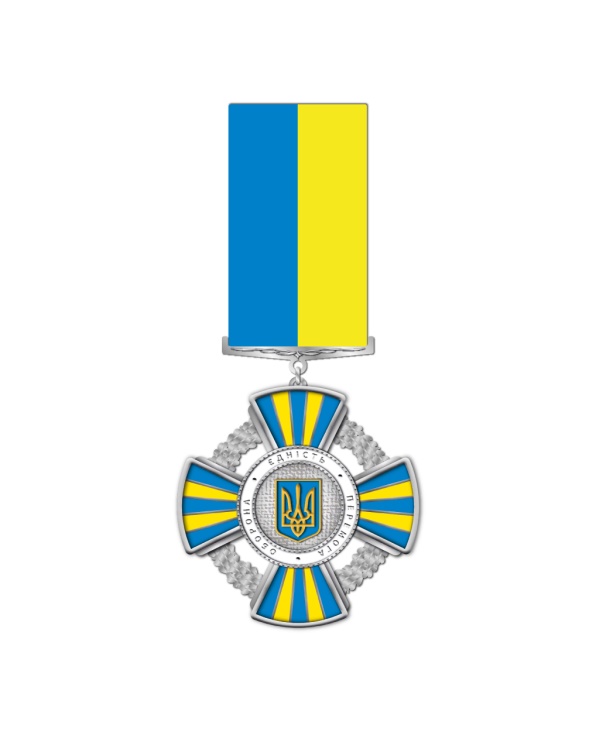 Керуючий справами виконавчого апарату обласної ради 	                                В.Ю. ТЮРІН                                                                                            Додаток 2                                                                                    до розпорядження                                                                                    голови обласної ради ОПИСпосвідчення до  Почесної відзнаки Дніпропетровської обласної ради – нагрудного знака „Оборона. Єдність. Перемога.”Посвідчення  до  Почесної  відзнаки Дніпропетровської обласної ради – нагрудного знака „Оборона. Єдність. Перемога.” являє собою книжечку темно-синього кольору, яка виготовляється із палітурного картону. Зовні посвідчення обклеюється плівкою полімерною синього кольору. На першій сторінці:зверху – зображення малого Державного Герба України, виконане відтиском срібного кольору;під ним текст: „ПОСВІДЧЕННЯ нагородженого Почесною відзнакою Дніпропетровської обласної ради – нагрудним знаком ”.                  На другій сторінці:зверху – кольорове зображення нагрудного знака  „Оборона. Єдність. Перемога.”;під ним текст: „Посвідчення № ___” з вільним місцем для внесення відповідного запису.На третій сторінці:зверху – зображення герба Дніпропетровської області;під ним текст: „ДНІПРОПЕТРОВСЬКА ОБЛАСНА РАДА”;нижче напис: „Нагороджено”;нижче – вільне місце для внесення прізвища, ім’я, по батькові нагородженого;нижче, ліворуч, розташований текст: „Голова Дніпропетровської обласної ради” з відповідними ініціалами, прізвищем та вільним місцем для підпису й печатки;нижче, праворуч, розташований напис: „___”_______20___ р.” з вільним місцем для внесення відповідного запису.На четвертій сторінці ніяких зображень та написів немає.Посвідчення в розгорнутому вигляді має розмір 167х120 мм, у складеному – 83х120 мм.Керуючий справами виконавчого апарату обласної ради 	                                В.Ю. ТЮРІН        